Конспект занятия в первой младшей группе.Игра-ситуация «Стройка»Программное содержание. Вовлекать детей в ролевое взаимодействие, развивать игровые умения, увлечь драматизацией.Строительный материал: кубики, игрушечная машинка.Ход игры.Воспитатель подводит детей к постройке – домику из кубиков. Сообщает, что здесь продолжается стройка, и предлагает принять в ней  участие. Педагог берет на себя роль начальника стройки, он набирает рабочих – детей.Воспитатель. Дом уже готов, можно строить гараж. Нам нужны водители. Тема и Лева, будите возить кирпичики? Вот машина. Ева и Вика, поможете строить гараж?Можно устроить перевозку кирпича парами: один нагружает, другой возит.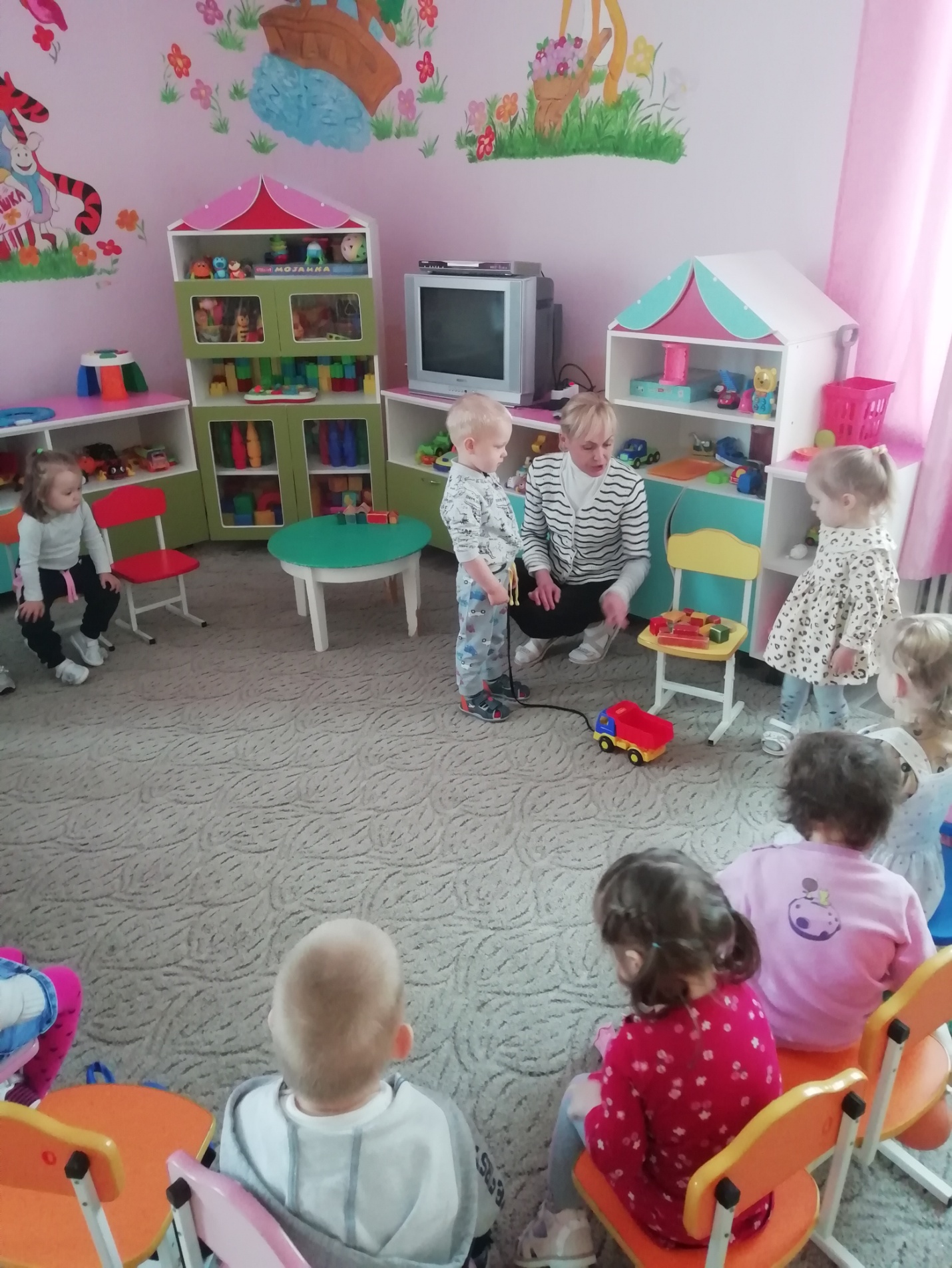 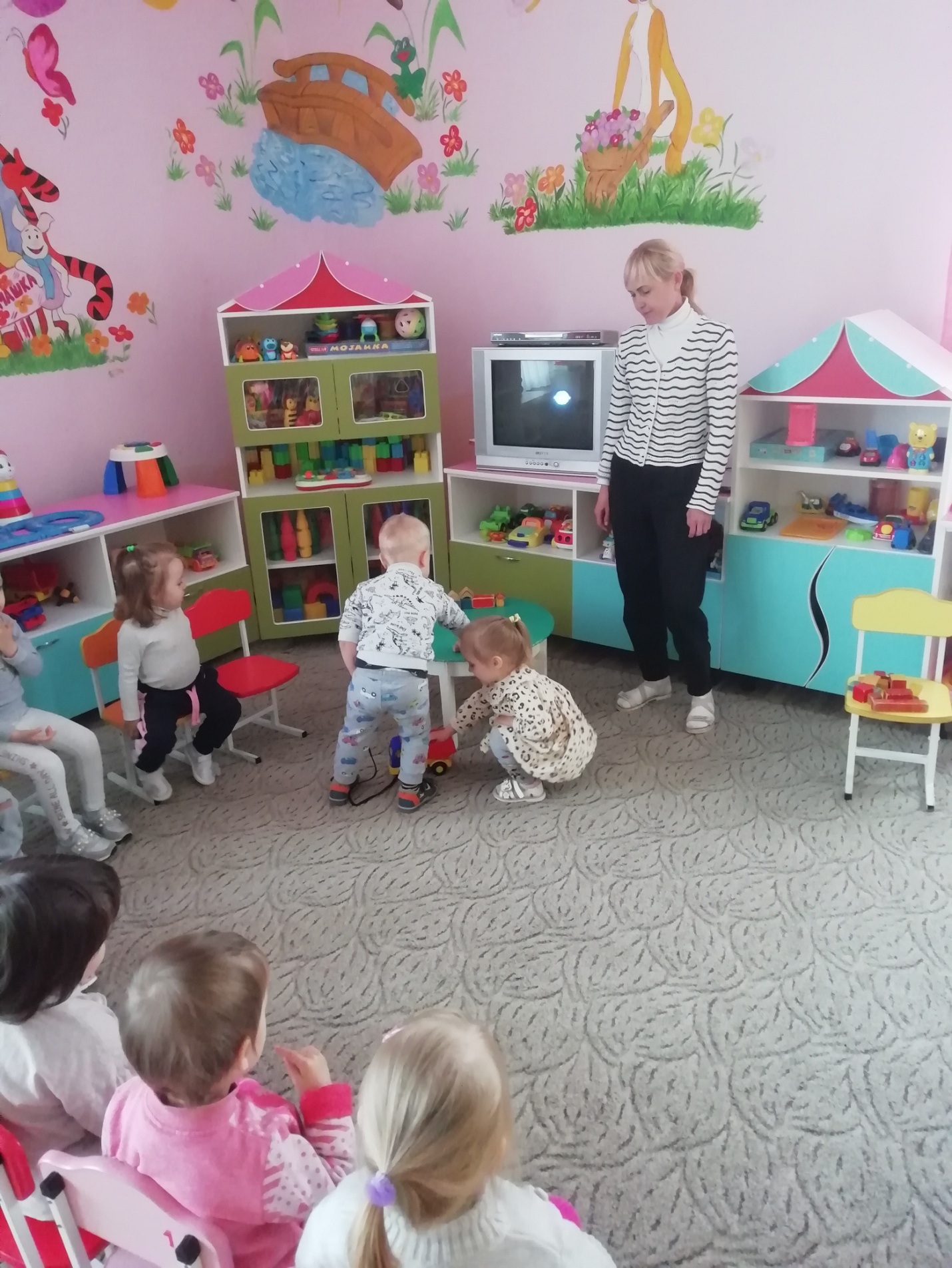 Дети с помощью воспитателя строят  гараж. Воспитатель предлагает им полюбоваться постройкой. Затем проводит игру-драматизацию «Рабочие на стройке».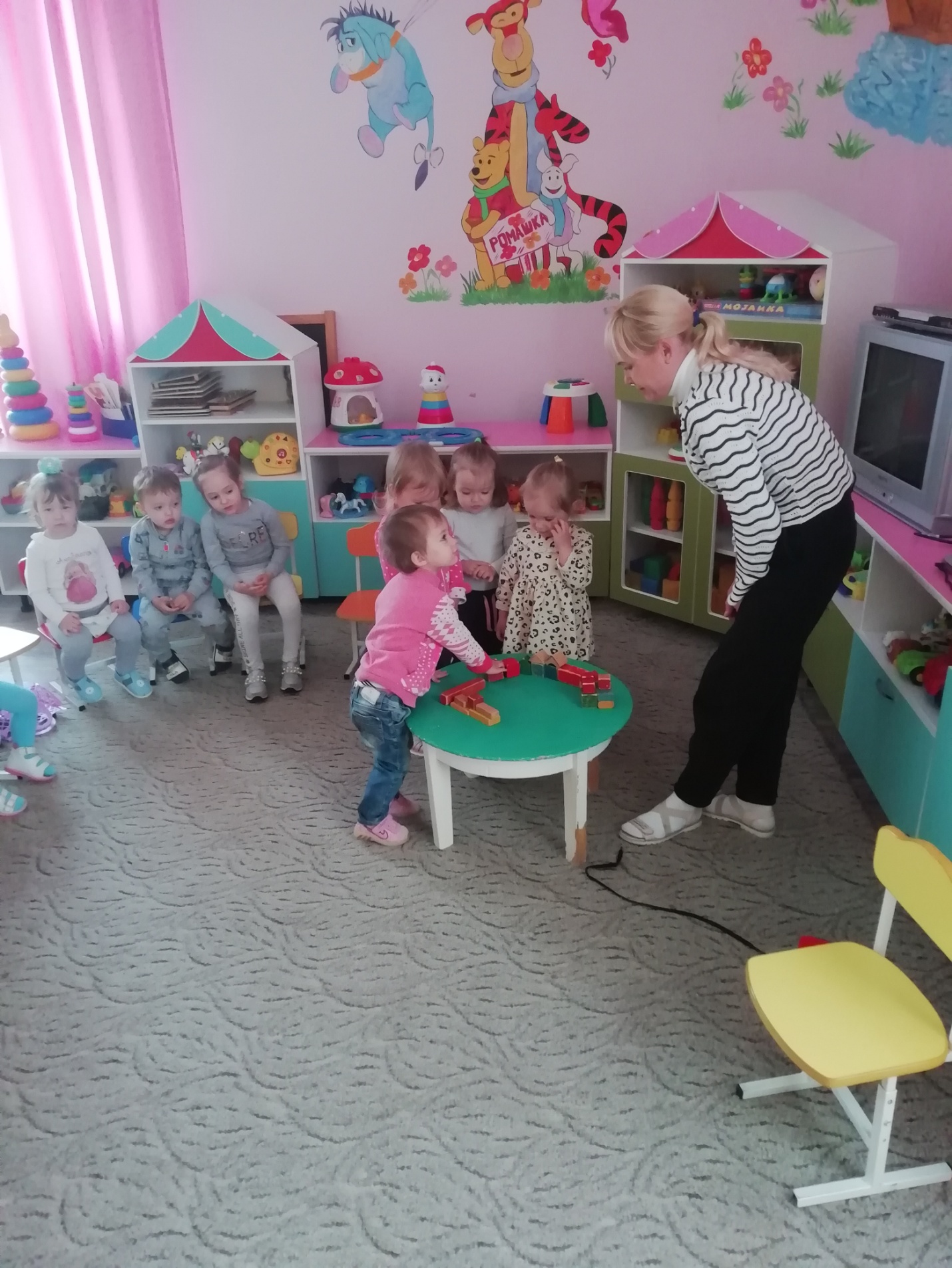 Воспитатель.Возле дома как – то разВзялись строить мы гараж.Две машины подогнали, Кирпичи мы разгружали.- Эй, строители, живей,Разгружай, сил не жалей!Заводил мотор Тарас –Плиты он привез в гараж.Помогала Лена – Укрепляла стены,Подоспел к ней Миша-Покрывать стал крышу.Возле дома как то разМы построили гараж!По окончании стройки проводится веселая пляска строителей.